Reporting Suspicious Activity or Criminal Activity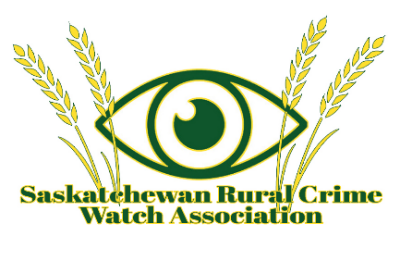 When reporting suspicious activity to police, provide as much detail as you can. Keep in mind that the police officer or dispatcher is hearing your story for the first time. They want to help you in the best way they can. They may ask additional follow-up questions to better understand the situation.Things a RCMP Dispatcher may ask:Where exactly is it happening, do you have directions to the location?Where are you in relation to what’s happening?Why do the person’s actions seem suspicious?What does the person look like?Has the person said anything? If so, what?What was the time of the person's last known location and direction of travel?How many individuals are involved?Describing people:When giving a description of a person, first describe things they can't easily change like gender, hair color, skin tone, scars, tattoos, age.Describe characteristics that make the person stand out. Describe body type, heavy set or thin.Eye color; were they wearing glasses.Then describe their clothing from top to bottom and inside to outside.Give the person's last known location and direction of travel.Mention any abnormal behavior such as slurring or agitation.Additional Notes: ________________________________________________________________________________________________________________________________________________________________________________________________________________________________________________Describing vehicles:If you are reporting suspicious vehicles - provide as much information about the vehicle as you can:License number –even a partial number will help if you can write it down or memorize it.Color- If you don't know, give the shade (light colored or dark colored).Year-If you don't know, a rough guess works (newer - 80's model or late 90's).Make-If you aren't sure, you can say "It looked like a ... (Pontiac, Ford, etc.)."Model-(Grand Am, F-150) if you don't know, you can skip it.Body - 2 door (Coupe), 4 door (Sedan), Truck, SUV, Van.Accessories - Roof Rack, Tinted Windows, Fancy Rims etc...Describe anything that makes the car stand out, such as any damage and thedamage location, stickers, etc... And last known location and direction of travel.License plate number: ________________________Color: ____________________________________________________________Year: _____________________________________________________________Make: ____________________________________________________________Model: ___________________________________________________________Body: ____________________________________________________________Accessories: _______________________________________________________Driver description: _________________________________________________Were there passengers in the vehicle: q YES    q NO Passenger Description(s): ____________________________________________________________________________________________________________________________________________________________________________________________________________________________________________________________________________________Notes: ____________________________________________________________________________________________________________________________________________________________________________________________________________________________________________________________________________________________________________________________________________________________________________________________________________________________________________________________________________________________________________________________________________________________________________________________________________________________________________________________________________________________________________If a police officer is assigned to the incident, it is ok for you to ask for their name, contact information and for a file number. Name of police officer assigned to the file (if applicable): __________________________________File # (if applicable): __________________________________